Buen día, Se requiere dar alcance a la publicación del Acta de transferencia secundaria para la serie conceptos técnicos, teniendo en cuenta que por error se envió el acta sin la firma de la Directora de Gestión Corporativa, se debe baja o quitar el acta que se tiene publicada y reemplazar por el acta que adjuntare.LA CUAL ESTA NOMBRADA ASI:2-Acta de transferencia secundaria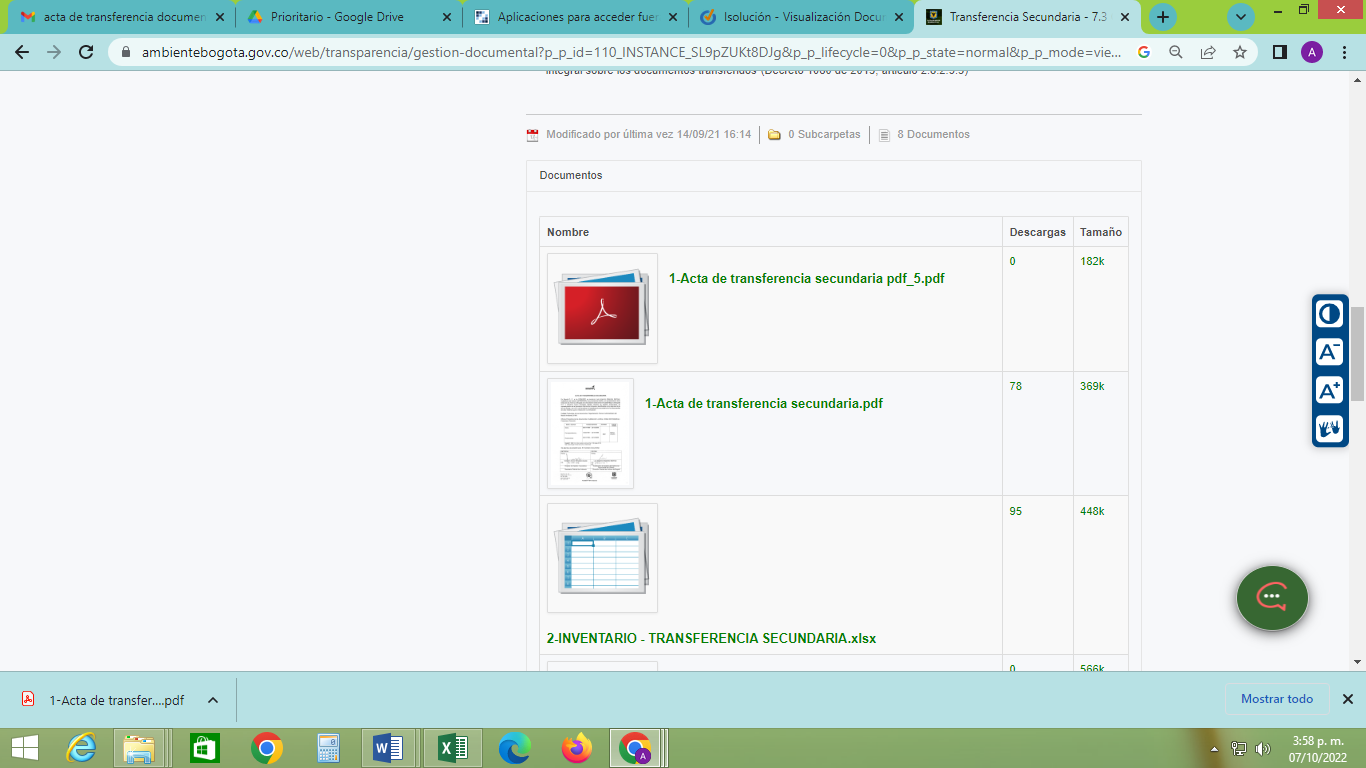 